OneTwoThreeFour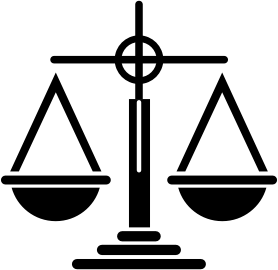 Cut out the cards.  Sort them into groups to create a full worked solution to the five equations.One solution is missing.  You will need to work out this solution too.Note: It is easy to solve the equations by matching the same letters!  The point of this is to understand what a full solution to an equation looks like.Some problemsEmma is solving the equation  She writesDo you agree?  Explain your answer.Look at these two equations.  What is the same and what is different?Mike is three years older than Rachel.  The sum of their ages is 31.Using    as the age of Rachel, write down a two-step equation to describe this information.Solve the equation.  Find Mike’s age.Write digits in each box to make an equation with a solution  +7=6